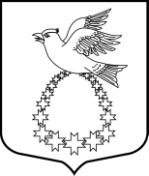 АДМИНИСТРАЦИЯмуниципального образования«Вистинское сельское поселение»муниципального образования«Кингисеппский муниципальный район»Ленинградской областиПОСТАНОВЛЕНИЕот  19.12.2017 г. №  263В соответствии со статьей 179 Бюджетного кодекса Российской Федерации,   Федеральным законом от 06.10.2003 г. № 131-ФЗ «Об общих принципах организации местного самоуправления  в Российской Федерации», постановлением  Правительства Ленинградской области от 14.11.2013 года №407 «Об утверждении государственной программы Ленинградской области «Обеспечение качественным жильем граждан на территории Ленинградской области», администрация муниципального образования «Вистинское сельское поселение» муниципального образования «Кингисеппский муниципальный района» Ленинградской областиПОСТАНОВЛЯЕТ:Утвердить муниципальную программу «Обеспечение качественным жильем граждан на территории муниципального образования «Вистинское сельское поселение» муниципального образования «Кингисеппский муниципальный район» Ленинградской области, согласно приложению к настоящему постановлению.Настоящее постановление вступает в силу с 01.01.2018 года.Разместить настоящее постановление на официальном сайте   администрации муниципального образования «Вистинское сельское поселение» муниципального образования «Кингисеппский муниципальный района» Ленинградской области.Контроль за выполнением настоящего постановления оставляю за собой.Глава администрации МО «Вистинское сельское поселение».	           М.Е.МельниковаУтвержденапостановлением администрации муниципального образования «Вистинское сельское поселение» муниципального                                                                                                        образования «Кингисеппский муниципальный  район» Ленинградской области № 263   от 19.12.2017г.Паспорт программы          1. Содержание проблемы и обоснование ее программного решенияЖилищная проблема была и остается одной из наиболее сложных проблем на территории  муниципального образования  «Вистинское сельское поселение» муниципального образования «Кингисеппский муниципальный  район»  Ленинградской области. Создание эффективных механизмов обеспечения жильем граждан (в том числе молодых граждан, молодых семей и молодых специалистов) является особенно актуальным. Дополнительную остроту проблеме придают демографический кризис и связанная с ним необходимость стимулирования рождаемости, а также нехватка специалистов, которая уже начинает сказываться.В настоящее время на территории муниципального образования насчитывается 23 семьи, поставленных на учет в качестве нуждающихся в улучшении жилищных условий до 1 марта 2005 года, а также, признанных органами местного самоуправления по месту их постоянного жительства нуждающимися в улучшении жилищных условий после 1 марта 2005 года.Как показывают результаты социологических опросов, среди причин, по которым в семьях мало детей или их нет, на первом месте стоит отсутствие перспектив на улучшение жилищных условий. Почти 30 процентов молодых семей распадаются.Жилищные проблемы оказывают негативное воздействие и на другие аспекты социальной сферы, в том числе: здоровье, образование, правонарушения и другое.Жилищным кодексом Российской Федерации (статья 2) предусмотрено создание органами государственной власти и органами местного самоуправления условий для осуществления гражданами права на жилище путем использования бюджетных средств и иных, не запрещенных законом источников денежных средств для предоставления в установленном порядке социальных выплат для строительства или приобретения жилых помещений.На территории муниципального образования такой вид поддержки граждан, нуждающихся в улучшении жилищных условий, применяется с 2007 года в рамках реализации мероприятий федеральных и региональных целевых программ по улучшению жилищных условий граждан. За последние два года количество граждан (в том числе молодежи), изъявляющих желание получить такую поддержку на строительство (приобретение) жилья с участием собственных средств, в том числе средств ипотечных жилищных кредитов или займов, значительно увеличилось.В соответствии с решениями федеральных органов государственной власти для улучшения демографической ситуации предусмотрено в рамках настоящей программы предоставление дополнительных социальных выплат в случае рождения (усыновления) детей участникам жилищных мероприятий целевых программ, реализуемых в муниципальном образовании, для погашения части расходов, связанных с приобретением (строительством) жилого помещения, в том числе на погашение основной суммы долга и уплату процентов по ипотечным жилищным кредитам (займам) на строительство (приобретение) жилья или на оплату части выкупной цены жилья, предоставленного по договору найма жилого помещения.Муниципальная поддержка граждан, в том числе молодых семей и молодых специалистов, в рамках реализации мероприятий настоящей долгосрочной программы содействует решению жилищной проблемы на территории муниципального образования, что создаст для молодежи стимул к повышению качества трудовой деятельности, уровня квалификации в целях роста заработной платы, позволит сформировать экономически активный слой населения, что существенным образом повлияет на улучшение демографической ситуации.Применение программно - целевого метода позволит осуществить реализацию подпрограмм муниципальной программы «Обеспечение качественным жильем граждан на территории муниципального образования «Вистинское сельское поселение» муниципального образования «Кингисеппский муниципальный  район»   Ленинградской области на 2018-2020 годы».2. Цели и задачи программыЦелями Программы являются:1.Муниципальная поддержка решения жилищной проблемы граждан, в том числе молодежи и молодых семей, признанных в установленном порядке, нуждающимися в улучшении жилищных условий на территории муниципального образования.Задачами Программы являются:       1.Предоставление участникам программы муниципальной поддержки на приобретение (строительство) жилья, в том числе на уплату первоначального взноса при получении ипотечного жилищного кредита или займа на строительство (приобретение) жилья, а также на погашение основной суммы долга и уплату процентов по этим ипотечным кредитам, за исключением иных процентов, штрафов, комиссий и пеней за просрочку исполнения обязательств по этим кредитам или займам.        2. Предоставление дополнительной муниципальной поддержки в случае рождения (усыновления) детей участникам жилищных мероприятий целевых программ, реализуемых в муниципальном образовании, для погашения части расходов, связанных со строительством (приобретением) жилого помещения, в том числе на погашение основной суммы долга и уплату процентов по ипотечным жилищным кредитам (займам) на строительство (приобретение) жилья или на оплату части выкупной цены жилья, предоставленного по договору найма жилого помещения.Финансовое обеспечение реализации муниципальной программы          Реализуется муниципальной программы «Обеспечение качественным жильем граждан на территории муниципального образования «Вистинское сельское поселение» муниципального образования «Кингисеппский муниципальный  район»  Ленинградской области на 2018-2020» годы за счет средств бюджета муниципального образования «Вистинское сельское поселение» муниципального образования «Кингисеппский муниципальный  район» Ленинградской области в объемах, установленных решением Совета депутатов муниципального образования «Вистинское сельское поселение» муниципального образования «Кингисеппский муниципальный  район»  Ленинградской области на текущий финансовый год, и за счет средств иных привлекаемых для реализации муниципальной программы источников.            В течении финансового года в ходе реализации Программы могут вноситься изменения  и дополнения в соответствии с Порядком принятия решений о разработке, формировании и реализации муниципальных программ МО «Вистинское сельское поселение» муниципального образования «Кингисеппский муниципальный  район» Ленинградской области  и Порядком проведения оценки эффективности реализации муниципальных программ МО «Вистинское сельское поселение» муниципального образования «Кингисеппский муниципальный  район» Ленинградской области, утвержденным Постановлением администрации поселения от 30 июня  2017 г. № 133.Контроль и отчетность при реализации муниципальной программы         Контроль за реализацией муниципальной программы «Обеспечение качественным жильем граждан на территории муниципального образования «Вистинское сельское поселение» муниципального образования «Кингисеппский муниципальный  район» Ленинградской области на 2018-2020» осуществляется администрацией муниципального образования «Вистинское сельское поселение» муниципального образования «Кингисеппский муниципальный  район» Ленинградской области.                                                                                                                                                                                                                               Приложение № 1                                                                                                                                                                                                                                   к программе«Паспорт подпрограммы»                                                                                                                                                                                                                                    Приложение № 2                                                                                                                                                                                                                                         к программе «Паспорт подпрограммы»                                                                                                                                                                                                                   Приложение № 3                                                                                                                                                                                                                      к программе      «Планируемые результаты реализации подпрограммы      "Поддержка граждан, нуждающихся в улучшении жилищных условий на основе ипотечного кредитования"                                                                                                                                                                                                                                     Приложение № 4                                                                                                                                                                                                                        к программе «Планируемые результаты реализации подпрограммы»"Жилье для молодежи"                                                                                                                                                                                                                                   Приложение №5                                                                                                                                                                                                                                        к программе                      «Представление обоснования финансовых ресурсов, необходимых для реализации мероприятий подпрограммы»* - наименование мероприятия в соответствии  с  Перечнем мероприятий подпрограммы;            ** - бюджет  Ленинградской области,  федеральный бюджет,  внебюджетные источники, бюджет МО «Вистинское сельское поселение» муниципального образования «Кингисеппский муниципальный  район»  Ленинградской области;  для средств,                       привлекаемых из   федерального (областного)  бюджетов,   указывается,  в  рамках  участия  в  какой федеральной (областной) программе  эти  средства         привлечены  (с  реквизитами),   для внебюджетных источников - указываются реквизиты соглашений  и  договоров.            *** - указывается  формула,   по  которой  произведен  расчет объема финансовых  ресурсов  на  реализацию мероприятия,  с указанием источников                      данных, используемых в расчете;   при  описание  расчетов указываются все показатели,    заложенные   в   расчет    (показатели    проектно-сметной                      документации,  смет расходов или смет  аналогичных видов  работ  с учетом индексов-дефляторов,  уровня  обеспеченности  объектами,  оборудованием           и другие показатели в соответствии со спецификой подпрограммы).            **** - указывается   общий   объем   финансирования   мероприятий  с разбивкой  по  годам,    а   также   пояснение   принципа   распределения         финансирования по годам реализации подпрограммы.           ***** - заполняется   в   случае   возникновения   текущих  расходов будущих  периодов,   возникающих  в  результате  выполнения   мероприятия                       (указываются формулы и источники расчетов).                                                                                                                                                                                                                           Приложение №6                                                                                                                                                                                                                                к программе «Перечень мероприятий подпрограммы»"Поддержка граждан, нуждающихся в улучшении жилищных условий на основе ипотечного кредитования"                                                                                                                                                                                                                         Приложение №7                                                                                                                                                                                                                               к программе «Перечень мероприятий подпрограммы»"Жилье для молодежи"Об утверждении муниципальной программы «Обеспечение качественным жильем граждан на территории муниципального образования «Вистинское сельское поселение» муниципального образования «Кингисеппский муниципальный района» Ленинградской области.Наименование муниципальной программыОбеспечение качественным жильем граждан на территории муниципального образования «Вистинское сельское поселение» муниципального образования «Кингисеппский муниципальный  район» Ленинградской области.Обеспечение качественным жильем граждан на территории муниципального образования «Вистинское сельское поселение» муниципального образования «Кингисеппский муниципальный  район» Ленинградской области.Обеспечение качественным жильем граждан на территории муниципального образования «Вистинское сельское поселение» муниципального образования «Кингисеппский муниципальный  район» Ленинградской области.Обеспечение качественным жильем граждан на территории муниципального образования «Вистинское сельское поселение» муниципального образования «Кингисеппский муниципальный  район» Ленинградской области.Обеспечение качественным жильем граждан на территории муниципального образования «Вистинское сельское поселение» муниципального образования «Кингисеппский муниципальный  район» Ленинградской области.Цели муниципальной программы1.Муниципальная поддержка решения жилищной проблемы граждан, в том числе молодежи и молодых семей, молодых специалистов (молодых педагогов), признанных в установленном порядке, нуждающимися в улучшении жилищных условий на территории муниципального образования  «Вистинское сельское поселение» муниципального образования «Кингисеппский муниципальный  район» Ленинградской  области.1.Муниципальная поддержка решения жилищной проблемы граждан, в том числе молодежи и молодых семей, молодых специалистов (молодых педагогов), признанных в установленном порядке, нуждающимися в улучшении жилищных условий на территории муниципального образования  «Вистинское сельское поселение» муниципального образования «Кингисеппский муниципальный  район» Ленинградской  области.1.Муниципальная поддержка решения жилищной проблемы граждан, в том числе молодежи и молодых семей, молодых специалистов (молодых педагогов), признанных в установленном порядке, нуждающимися в улучшении жилищных условий на территории муниципального образования  «Вистинское сельское поселение» муниципального образования «Кингисеппский муниципальный  район» Ленинградской  области.1.Муниципальная поддержка решения жилищной проблемы граждан, в том числе молодежи и молодых семей, молодых специалистов (молодых педагогов), признанных в установленном порядке, нуждающимися в улучшении жилищных условий на территории муниципального образования  «Вистинское сельское поселение» муниципального образования «Кингисеппский муниципальный  район» Ленинградской  области.1.Муниципальная поддержка решения жилищной проблемы граждан, в том числе молодежи и молодых семей, молодых специалистов (молодых педагогов), признанных в установленном порядке, нуждающимися в улучшении жилищных условий на территории муниципального образования  «Вистинское сельское поселение» муниципального образования «Кингисеппский муниципальный  район» Ленинградской  области.Задачи муниципальной программы1.Предоставление участникам программы муниципальной поддержки на приобретение (строительство) жилья, в том числе на уплату первоначального взноса при получении ипотечного жилищного кредита или займа на строительство (приобретение) жилья, а также на погашение основной суммы долга и уплату процентов по этим ипотечным кредитам, за исключением иных процентов, штрафов, комиссий и пеней за просрочку исполнения обязательств по этим кредитам или займам.1.Предоставление участникам программы муниципальной поддержки на приобретение (строительство) жилья, в том числе на уплату первоначального взноса при получении ипотечного жилищного кредита или займа на строительство (приобретение) жилья, а также на погашение основной суммы долга и уплату процентов по этим ипотечным кредитам, за исключением иных процентов, штрафов, комиссий и пеней за просрочку исполнения обязательств по этим кредитам или займам.1.Предоставление участникам программы муниципальной поддержки на приобретение (строительство) жилья, в том числе на уплату первоначального взноса при получении ипотечного жилищного кредита или займа на строительство (приобретение) жилья, а также на погашение основной суммы долга и уплату процентов по этим ипотечным кредитам, за исключением иных процентов, штрафов, комиссий и пеней за просрочку исполнения обязательств по этим кредитам или займам.1.Предоставление участникам программы муниципальной поддержки на приобретение (строительство) жилья, в том числе на уплату первоначального взноса при получении ипотечного жилищного кредита или займа на строительство (приобретение) жилья, а также на погашение основной суммы долга и уплату процентов по этим ипотечным кредитам, за исключением иных процентов, штрафов, комиссий и пеней за просрочку исполнения обязательств по этим кредитам или займам.1.Предоставление участникам программы муниципальной поддержки на приобретение (строительство) жилья, в том числе на уплату первоначального взноса при получении ипотечного жилищного кредита или займа на строительство (приобретение) жилья, а также на погашение основной суммы долга и уплату процентов по этим ипотечным кредитам, за исключением иных процентов, штрафов, комиссий и пеней за просрочку исполнения обязательств по этим кредитам или займам.2.Предоставление дополнительной муниципальной поддержки в случае рождения (усыновления) детей участникам жилищных мероприятий целевых программ, реализуемых в муниципальном образовании, для погашения части расходов, связанных со строительством (приобретением) жилого помещения, в том числе на погашение основной суммы долга и уплату процентов по ипотечным жилищным кредитам (займам) на строительство (приобретение) жилья или на оплату части выкупной цены жилья.2.Предоставление дополнительной муниципальной поддержки в случае рождения (усыновления) детей участникам жилищных мероприятий целевых программ, реализуемых в муниципальном образовании, для погашения части расходов, связанных со строительством (приобретением) жилого помещения, в том числе на погашение основной суммы долга и уплату процентов по ипотечным жилищным кредитам (займам) на строительство (приобретение) жилья или на оплату части выкупной цены жилья.2.Предоставление дополнительной муниципальной поддержки в случае рождения (усыновления) детей участникам жилищных мероприятий целевых программ, реализуемых в муниципальном образовании, для погашения части расходов, связанных со строительством (приобретением) жилого помещения, в том числе на погашение основной суммы долга и уплату процентов по ипотечным жилищным кредитам (займам) на строительство (приобретение) жилья или на оплату части выкупной цены жилья.2.Предоставление дополнительной муниципальной поддержки в случае рождения (усыновления) детей участникам жилищных мероприятий целевых программ, реализуемых в муниципальном образовании, для погашения части расходов, связанных со строительством (приобретением) жилого помещения, в том числе на погашение основной суммы долга и уплату процентов по ипотечным жилищным кредитам (займам) на строительство (приобретение) жилья или на оплату части выкупной цены жилья.2.Предоставление дополнительной муниципальной поддержки в случае рождения (усыновления) детей участникам жилищных мероприятий целевых программ, реализуемых в муниципальном образовании, для погашения части расходов, связанных со строительством (приобретением) жилого помещения, в том числе на погашение основной суммы долга и уплату процентов по ипотечным жилищным кредитам (займам) на строительство (приобретение) жилья или на оплату части выкупной цены жилья.Координатор муниципальной программыАдминистрация муниципального образования «Кингисеппский муниципальный район» Ленинградской областиАдминистрация муниципального образования «Кингисеппский муниципальный район» Ленинградской областиАдминистрация муниципального образования «Кингисеппский муниципальный район» Ленинградской областиАдминистрация муниципального образования «Кингисеппский муниципальный район» Ленинградской областиАдминистрация муниципального образования «Кингисеппский муниципальный район» Ленинградской областиМуниципальный заказчик муниципальной программыАдминистрация муниципального образования «Вистинское сельское поселение» муниципального образования «Кингисеппский муниципальный  район»  Ленинградской области Администрация муниципального образования «Вистинское сельское поселение» муниципального образования «Кингисеппский муниципальный  район»  Ленинградской области Администрация муниципального образования «Вистинское сельское поселение» муниципального образования «Кингисеппский муниципальный  район»  Ленинградской области Администрация муниципального образования «Вистинское сельское поселение» муниципального образования «Кингисеппский муниципальный  район»  Ленинградской области Администрация муниципального образования «Вистинское сельское поселение» муниципального образования «Кингисеппский муниципальный  район»  Ленинградской области Соисполнители муниципальной программыАдминистрация муниципального образования «Вистинское сельское поселение» муниципального образования «Кингисеппский муниципальный  район»  Ленинградской областиАдминистрация муниципального образования «Вистинское сельское поселение» муниципального образования «Кингисеппский муниципальный  район»  Ленинградской областиАдминистрация муниципального образования «Вистинское сельское поселение» муниципального образования «Кингисеппский муниципальный  район»  Ленинградской областиАдминистрация муниципального образования «Вистинское сельское поселение» муниципального образования «Кингисеппский муниципальный  район»  Ленинградской областиАдминистрация муниципального образования «Вистинское сельское поселение» муниципального образования «Кингисеппский муниципальный  район»  Ленинградской областиСроки реализации муниципальной программы 2018 – 2020 годы 2018 – 2020 годы 2018 – 2020 годы 2018 – 2020 годы 2018 – 2020 годыПеречень подпрограммПодпрограмма 1 «Поддержка граждан, нуждающихся в улучшении жилищных условий, на основе ипотечного кредитования».Подпрограмма 2 «Жилье для молодежи».Подпрограмма 1 «Поддержка граждан, нуждающихся в улучшении жилищных условий, на основе ипотечного кредитования».Подпрограмма 2 «Жилье для молодежи».Подпрограмма 1 «Поддержка граждан, нуждающихся в улучшении жилищных условий, на основе ипотечного кредитования».Подпрограмма 2 «Жилье для молодежи».Подпрограмма 1 «Поддержка граждан, нуждающихся в улучшении жилищных условий, на основе ипотечного кредитования».Подпрограмма 2 «Жилье для молодежи».Подпрограмма 1 «Поддержка граждан, нуждающихся в улучшении жилищных условий, на основе ипотечного кредитования».Подпрограмма 2 «Жилье для молодежи».Источники финансирования муниципальной программы, в том числе по годам:Расходы (тыс. рублей)Расходы (тыс. рублей)Расходы (тыс. рублей)Расходы (тыс. рублей)Источники финансирования муниципальной программы, в том числе по годам:ВсегоВсего2018 год2019 год2020 годИтого:225,0225,075,075,075,0Средства бюджета МО «Вистинское сельское поселение» муниципального образования «Кингисеппский муниципальный  район»225,0225,075,075,075,0Средства бюджета Ленинградской области00000Средства федерального бюджета 00000Планируемые результаты реализации муниципальной программы Предоставление социальной выплаты гражданам, в том числе молодым семьям, нуждающимся в улучшении жилищных условий.  Предоставление социальной выплаты гражданам, в том числе молодым семьям, нуждающимся в улучшении жилищных условий.  Предоставление социальной выплаты гражданам, в том числе молодым семьям, нуждающимся в улучшении жилищных условий.  Предоставление социальной выплаты гражданам, в том числе молодым семьям, нуждающимся в улучшении жилищных условий.  Предоставление социальной выплаты гражданам, в том числе молодым семьям, нуждающимся в улучшении жилищных условий. Планируемые результаты реализации муниципальной программыУлучшение жилищных условий молодых специалистов (молодых педагогов), нуждающихся в улучшении жилищных условий.Улучшение жилищных условий молодых специалистов (молодых педагогов), нуждающихся в улучшении жилищных условий.Улучшение жилищных условий молодых специалистов (молодых педагогов), нуждающихся в улучшении жилищных условий.Улучшение жилищных условий молодых специалистов (молодых педагогов), нуждающихся в улучшении жилищных условий.Улучшение жилищных условий молодых специалистов (молодых педагогов), нуждающихся в улучшении жилищных условий.Наименование подпрограммы"Поддержка граждан, нуждающихся в улучшении жилищных условий на основе ипотечного кредитования" "Поддержка граждан, нуждающихся в улучшении жилищных условий на основе ипотечного кредитования" "Поддержка граждан, нуждающихся в улучшении жилищных условий на основе ипотечного кредитования" "Поддержка граждан, нуждающихся в улучшении жилищных условий на основе ипотечного кредитования" "Поддержка граждан, нуждающихся в улучшении жилищных условий на основе ипотечного кредитования" Цель подпрограммыМуниципальная поддержка решения жилищной проблемы граждан, в том числе молодежи и молодых семей, признанных в установленном порядке, нуждающимися в улучшении жилищных условий, на территории муниципального образования.
Обеспечение жильем молодых педагогов, путем предоставления социальной выплаты на строительство (приобретение) жилья с использованием средств ипотечного жилищного кредита.Муниципальная поддержка решения жилищной проблемы граждан, в том числе молодежи и молодых семей, признанных в установленном порядке, нуждающимися в улучшении жилищных условий, на территории муниципального образования.
Обеспечение жильем молодых педагогов, путем предоставления социальной выплаты на строительство (приобретение) жилья с использованием средств ипотечного жилищного кредита.Муниципальная поддержка решения жилищной проблемы граждан, в том числе молодежи и молодых семей, признанных в установленном порядке, нуждающимися в улучшении жилищных условий, на территории муниципального образования.
Обеспечение жильем молодых педагогов, путем предоставления социальной выплаты на строительство (приобретение) жилья с использованием средств ипотечного жилищного кредита.Муниципальная поддержка решения жилищной проблемы граждан, в том числе молодежи и молодых семей, признанных в установленном порядке, нуждающимися в улучшении жилищных условий, на территории муниципального образования.
Обеспечение жильем молодых педагогов, путем предоставления социальной выплаты на строительство (приобретение) жилья с использованием средств ипотечного жилищного кредита.Муниципальная поддержка решения жилищной проблемы граждан, в том числе молодежи и молодых семей, признанных в установленном порядке, нуждающимися в улучшении жилищных условий, на территории муниципального образования.
Обеспечение жильем молодых педагогов, путем предоставления социальной выплаты на строительство (приобретение) жилья с использованием средств ипотечного жилищного кредита.Муниципальный заказчик подпрограммыАдминистрация муниципального образования «Вистинское сельское поселение» муниципального образования «Кингисеппский муниципальный  район» Ленинградской областиАдминистрация муниципального образования «Вистинское сельское поселение» муниципального образования «Кингисеппский муниципальный  район» Ленинградской областиАдминистрация муниципального образования «Вистинское сельское поселение» муниципального образования «Кингисеппский муниципальный  район» Ленинградской областиАдминистрация муниципального образования «Вистинское сельское поселение» муниципального образования «Кингисеппский муниципальный  район» Ленинградской областиАдминистрация муниципального образования «Вистинское сельское поселение» муниципального образования «Кингисеппский муниципальный  район» Ленинградской областиЗадачи подпрограммы1.Представление участникам программы муниципальной поддержки на:1.Представление участникам программы муниципальной поддержки на:1.Представление участникам программы муниципальной поддержки на:1.Представление участникам программы муниципальной поддержки на:1.Представление участникам программы муниципальной поддержки на:Задачи подпрограммы - оплату цены договора купли-продажи жилого помещения (за исключением средств, когда оплата цены договора купли -продажи  предусматривается в составе цены договора с уполномоченной организацией на приобретение жилого помещения экономкласса на первичном рынке жилья; - оплату цены договора купли-продажи жилого помещения (за исключением средств, когда оплата цены договора купли -продажи  предусматривается в составе цены договора с уполномоченной организацией на приобретение жилого помещения экономкласса на первичном рынке жилья; - оплату цены договора купли-продажи жилого помещения (за исключением средств, когда оплата цены договора купли -продажи  предусматривается в составе цены договора с уполномоченной организацией на приобретение жилого помещения экономкласса на первичном рынке жилья; - оплату цены договора купли-продажи жилого помещения (за исключением средств, когда оплата цены договора купли -продажи  предусматривается в составе цены договора с уполномоченной организацией на приобретение жилого помещения экономкласса на первичном рынке жилья; - оплату цены договора купли-продажи жилого помещения (за исключением средств, когда оплата цены договора купли -продажи  предусматривается в составе цены договора с уполномоченной организацией на приобретение жилого помещения экономкласса на первичном рынке жилья;Задачи подпрограммы - оплату цены договора строительного подряда на строительство индивидуального жилого дома; - оплату цены договора строительного подряда на строительство индивидуального жилого дома; - оплату цены договора строительного подряда на строительство индивидуального жилого дома; - оплату цены договора строительного подряда на строительство индивидуального жилого дома; - оплату цены договора строительного подряда на строительство индивидуального жилого дома;Задачи подпрограммы - оплата первоначального взноса при получении жилищного кредита, в том числе ипотечного, или жилищного займа на приобретение жилого помещения; - оплата первоначального взноса при получении жилищного кредита, в том числе ипотечного, или жилищного займа на приобретение жилого помещения; - оплата первоначального взноса при получении жилищного кредита, в том числе ипотечного, или жилищного займа на приобретение жилого помещения; - оплата первоначального взноса при получении жилищного кредита, в том числе ипотечного, или жилищного займа на приобретение жилого помещения; - оплата первоначального взноса при получении жилищного кредита, в том числе ипотечного, или жилищного займа на приобретение жилого помещения;Задачи подпрограммы - оплата первоначального взноса при получении жилищного кредита или займа на участие в долевом строительстве многоквартирного дома, или строительство индивидуального жилого дома; - оплата первоначального взноса при получении жилищного кредита или займа на участие в долевом строительстве многоквартирного дома, или строительство индивидуального жилого дома; - оплата первоначального взноса при получении жилищного кредита или займа на участие в долевом строительстве многоквартирного дома, или строительство индивидуального жилого дома; - оплата первоначального взноса при получении жилищного кредита или займа на участие в долевом строительстве многоквартирного дома, или строительство индивидуального жилого дома; - оплата первоначального взноса при получении жилищного кредита или займа на участие в долевом строительстве многоквартирного дома, или строительство индивидуального жилого дома;Задачи подпрограммы - погашение основной суммы долга и уплаты процентов по жилищным кредитам, в том числе ипотечным, или жилищным займам на приобретение жилого помещения или строительство индивидуального дома,  за исключением иных процентов, штрафов, комиссий и пеней за просрочку исполнения обязательств по этим кредитам или займам; - погашение основной суммы долга и уплаты процентов по жилищным кредитам, в том числе ипотечным, или жилищным займам на приобретение жилого помещения или строительство индивидуального дома,  за исключением иных процентов, штрафов, комиссий и пеней за просрочку исполнения обязательств по этим кредитам или займам; - погашение основной суммы долга и уплаты процентов по жилищным кредитам, в том числе ипотечным, или жилищным займам на приобретение жилого помещения или строительство индивидуального дома,  за исключением иных процентов, штрафов, комиссий и пеней за просрочку исполнения обязательств по этим кредитам или займам; - погашение основной суммы долга и уплаты процентов по жилищным кредитам, в том числе ипотечным, или жилищным займам на приобретение жилого помещения или строительство индивидуального дома,  за исключением иных процентов, штрафов, комиссий и пеней за просрочку исполнения обязательств по этим кредитам или займам; - погашение основной суммы долга и уплаты процентов по жилищным кредитам, в том числе ипотечным, или жилищным займам на приобретение жилого помещения или строительство индивидуального дома,  за исключением иных процентов, штрафов, комиссий и пеней за просрочку исполнения обязательств по этим кредитам или займам;Задачи подпрограммы - осуществление последнего платежа в счет уплаты паевого взноса в полном размере в случае, если молодая семья или один из супругов в молодой семье является членом жилищного, жилищно-строительного, жилищного накопительного кооперативов, после уплаты которого жилое  помещение переходит в собственность этой молодой семьи; - осуществление последнего платежа в счет уплаты паевого взноса в полном размере в случае, если молодая семья или один из супругов в молодой семье является членом жилищного, жилищно-строительного, жилищного накопительного кооперативов, после уплаты которого жилое  помещение переходит в собственность этой молодой семьи; - осуществление последнего платежа в счет уплаты паевого взноса в полном размере в случае, если молодая семья или один из супругов в молодой семье является членом жилищного, жилищно-строительного, жилищного накопительного кооперативов, после уплаты которого жилое  помещение переходит в собственность этой молодой семьи; - осуществление последнего платежа в счет уплаты паевого взноса в полном размере в случае, если молодая семья или один из супругов в молодой семье является членом жилищного, жилищно-строительного, жилищного накопительного кооперативов, после уплаты которого жилое  помещение переходит в собственность этой молодой семьи; - осуществление последнего платежа в счет уплаты паевого взноса в полном размере в случае, если молодая семья или один из супругов в молодой семье является членом жилищного, жилищно-строительного, жилищного накопительного кооперативов, после уплаты которого жилое  помещение переходит в собственность этой молодой семьи;Задачи подпрограммы - оплату договора с уполномоченной организацией на приобретение в интересах молодой семьи жилого помещения экономкласса на первичном рынке жилья, в том числе на оплату цены договора купли - продажи жилого помещения. - оплату договора с уполномоченной организацией на приобретение в интересах молодой семьи жилого помещения экономкласса на первичном рынке жилья, в том числе на оплату цены договора купли - продажи жилого помещения. - оплату договора с уполномоченной организацией на приобретение в интересах молодой семьи жилого помещения экономкласса на первичном рынке жилья, в том числе на оплату цены договора купли - продажи жилого помещения. - оплату договора с уполномоченной организацией на приобретение в интересах молодой семьи жилого помещения экономкласса на первичном рынке жилья, в том числе на оплату цены договора купли - продажи жилого помещения. - оплату договора с уполномоченной организацией на приобретение в интересах молодой семьи жилого помещения экономкласса на первичном рынке жилья, в том числе на оплату цены договора купли - продажи жилого помещения.Задачи подпрограммы2. Предоставление дополнительной муниципальной поддержки в случае рождения (усыновления) детей участниками жилищных мероприятий программ, реализуемых в муниципальном образовании.2. Предоставление дополнительной муниципальной поддержки в случае рождения (усыновления) детей участниками жилищных мероприятий программ, реализуемых в муниципальном образовании.2. Предоставление дополнительной муниципальной поддержки в случае рождения (усыновления) детей участниками жилищных мероприятий программ, реализуемых в муниципальном образовании.2. Предоставление дополнительной муниципальной поддержки в случае рождения (усыновления) детей участниками жилищных мероприятий программ, реализуемых в муниципальном образовании.2. Предоставление дополнительной муниципальной поддержки в случае рождения (усыновления) детей участниками жилищных мероприятий программ, реализуемых в муниципальном образовании.Сроки реализации подпрограммы2018-2020 годы2018-2020 годы2018-2020 годы2018-2020 годы2018-2020 годы2018-2020 годыИсточники финансирования подпрограммы, в том числе по годам:Источник финансированияРасходы (тыс. рублей)Расходы (тыс. рублей)Расходы (тыс. рублей)Источники финансирования подпрограммы, в том числе по годам:Источник финансирования201820192020ИтогоИтогоИсточники финансирования подпрограммы, в том числе по годам:Всего: 20,0 20,0 20,0 60,0 60,0Источники финансирования подпрограммы, в том числе по годам:в том числе: 20,0 20,0 20,0Источники финансирования подпрограммы, в том числе по годам:Средства бюджета МО «Вистинское сельское поселение» муниципального образования «Кингисеппский муниципальный  район» Ленинградской области 20,0 20,0 20,0 60.0 60.0Источники финансирования подпрограммы, в том числе по годам:Средства федерального бюджета0,00,00,00,00,0Источники финансирования подпрограммы, в том числе по годам:Средства бюджета Ленинградской области0,00,00,00,00,0Источники финансирования подпрограммы, в том числе по годам:Внебюджетные источники0,00,00,00,00,0Планируемые результаты реализации подпрограммы Предоставление социальной выплаты гражданам, нуждающимся в улучшении жилищных условий на основе принципов ипотечного кредитованияПредоставление социальной выплаты гражданам, нуждающимся в улучшении жилищных условий на основе принципов ипотечного кредитованияПредоставление социальной выплаты гражданам, нуждающимся в улучшении жилищных условий на основе принципов ипотечного кредитованияПредоставление социальной выплаты гражданам, нуждающимся в улучшении жилищных условий на основе принципов ипотечного кредитованияПредоставление социальной выплаты гражданам, нуждающимся в улучшении жилищных условий на основе принципов ипотечного кредитованияПредоставление социальной выплаты гражданам, нуждающимся в улучшении жилищных условий на основе принципов ипотечного кредитованияНаименование подпрограммы "Жилье для молодежи" "Жилье для молодежи" "Жилье для молодежи" "Жилье для молодежи" "Жилье для молодежи" Мероприятия1.Предоставление социальной выплаты молодым семьям, нуждающимся в улучшении жилищных условий. 
2.Предоставление социальной выплаты гражданам, в том числе молодым семьям, нуждающимся в улучшении жилищных условий.1.Предоставление социальной выплаты молодым семьям, нуждающимся в улучшении жилищных условий. 
2.Предоставление социальной выплаты гражданам, в том числе молодым семьям, нуждающимся в улучшении жилищных условий.1.Предоставление социальной выплаты молодым семьям, нуждающимся в улучшении жилищных условий. 
2.Предоставление социальной выплаты гражданам, в том числе молодым семьям, нуждающимся в улучшении жилищных условий.1.Предоставление социальной выплаты молодым семьям, нуждающимся в улучшении жилищных условий. 
2.Предоставление социальной выплаты гражданам, в том числе молодым семьям, нуждающимся в улучшении жилищных условий.1.Предоставление социальной выплаты молодым семьям, нуждающимся в улучшении жилищных условий. 
2.Предоставление социальной выплаты гражданам, в том числе молодым семьям, нуждающимся в улучшении жилищных условий.Цель подпрограммыМуниципальная поддержка решения жилищной проблемы граждан, в том числе молодежи и молодых семей, признанных в установленном порядке, нуждающимися в улучшении жилищных условий, на территории муниципального образования.Муниципальная поддержка решения жилищной проблемы граждан, в том числе молодежи и молодых семей, признанных в установленном порядке, нуждающимися в улучшении жилищных условий, на территории муниципального образования.Муниципальная поддержка решения жилищной проблемы граждан, в том числе молодежи и молодых семей, признанных в установленном порядке, нуждающимися в улучшении жилищных условий, на территории муниципального образования.Муниципальная поддержка решения жилищной проблемы граждан, в том числе молодежи и молодых семей, признанных в установленном порядке, нуждающимися в улучшении жилищных условий, на территории муниципального образования.Муниципальная поддержка решения жилищной проблемы граждан, в том числе молодежи и молодых семей, признанных в установленном порядке, нуждающимися в улучшении жилищных условий, на территории муниципального образования.Муниципальный заказчик подпрограммыАдминистрация муниципального образования «Вистинское сельское поселение» муниципального образования «Кингисеппский муниципальный  район» Ленинградской областиАдминистрация муниципального образования «Вистинское сельское поселение» муниципального образования «Кингисеппский муниципальный  район» Ленинградской областиАдминистрация муниципального образования «Вистинское сельское поселение» муниципального образования «Кингисеппский муниципальный  район» Ленинградской областиАдминистрация муниципального образования «Вистинское сельское поселение» муниципального образования «Кингисеппский муниципальный  район» Ленинградской областиАдминистрация муниципального образования «Вистинское сельское поселение» муниципального образования «Кингисеппский муниципальный  район» Ленинградской областиЗадачи подпрограммы1.Предоставление участникам программы муниципальной поддержки на:1.Предоставление участникам программы муниципальной поддержки на:1.Предоставление участникам программы муниципальной поддержки на:1.Предоставление участникам программы муниципальной поддержки на:1.Предоставление участникам программы муниципальной поддержки на:Задачи подпрограммы - оплату цены договора купли-продажи жилого помещения (за исключением средств, когда оплата цены договора купли -продажи  предусматривается в составе цены договора с уполномоченной организацией на приобретение жилого помещения экономкласса на первичном рынке жилья; - оплату цены договора купли-продажи жилого помещения (за исключением средств, когда оплата цены договора купли -продажи  предусматривается в составе цены договора с уполномоченной организацией на приобретение жилого помещения экономкласса на первичном рынке жилья; - оплату цены договора купли-продажи жилого помещения (за исключением средств, когда оплата цены договора купли -продажи  предусматривается в составе цены договора с уполномоченной организацией на приобретение жилого помещения экономкласса на первичном рынке жилья; - оплату цены договора купли-продажи жилого помещения (за исключением средств, когда оплата цены договора купли -продажи  предусматривается в составе цены договора с уполномоченной организацией на приобретение жилого помещения экономкласса на первичном рынке жилья; - оплату цены договора купли-продажи жилого помещения (за исключением средств, когда оплата цены договора купли -продажи  предусматривается в составе цены договора с уполномоченной организацией на приобретение жилого помещения экономкласса на первичном рынке жилья;Задачи подпрограммы - оплату цены договора строительного подряда на строительство индивидуального жилого дома; - оплату цены договора строительного подряда на строительство индивидуального жилого дома; - оплату цены договора строительного подряда на строительство индивидуального жилого дома; - оплату цены договора строительного подряда на строительство индивидуального жилого дома; - оплату цены договора строительного подряда на строительство индивидуального жилого дома;Задачи подпрограммы - оплата первоначального взноса при получении жилищного кредита, в том числе ипотечного, или жилищного займа на приобретение жилого помещения; - оплата первоначального взноса при получении жилищного кредита, в том числе ипотечного, или жилищного займа на приобретение жилого помещения; - оплата первоначального взноса при получении жилищного кредита, в том числе ипотечного, или жилищного займа на приобретение жилого помещения; - оплата первоначального взноса при получении жилищного кредита, в том числе ипотечного, или жилищного займа на приобретение жилого помещения; - оплата первоначального взноса при получении жилищного кредита, в том числе ипотечного, или жилищного займа на приобретение жилого помещения;Задачи подпрограммы - оплату первоначального взноса при получении жилищного кредита или займа на участие в долевом строительстве многоквартирного дома, или строительство индивидуального жилого дома; - оплату первоначального взноса при получении жилищного кредита или займа на участие в долевом строительстве многоквартирного дома, или строительство индивидуального жилого дома; - оплату первоначального взноса при получении жилищного кредита или займа на участие в долевом строительстве многоквартирного дома, или строительство индивидуального жилого дома; - оплату первоначального взноса при получении жилищного кредита или займа на участие в долевом строительстве многоквартирного дома, или строительство индивидуального жилого дома; - оплату первоначального взноса при получении жилищного кредита или займа на участие в долевом строительстве многоквартирного дома, или строительство индивидуального жилого дома;Задачи подпрограммы - погашение основной суммы долга и уплаты процентов по жилищным кредитам, в том числе ипотечным, или жилищным займам на приобретение жилого помещения или строительство индивидуального дома,  за исключением иных процентов, штрафов, комиссий и пеней за просрочку исполнения обязательств по этим кредитам или займам; - погашение основной суммы долга и уплаты процентов по жилищным кредитам, в том числе ипотечным, или жилищным займам на приобретение жилого помещения или строительство индивидуального дома,  за исключением иных процентов, штрафов, комиссий и пеней за просрочку исполнения обязательств по этим кредитам или займам; - погашение основной суммы долга и уплаты процентов по жилищным кредитам, в том числе ипотечным, или жилищным займам на приобретение жилого помещения или строительство индивидуального дома,  за исключением иных процентов, штрафов, комиссий и пеней за просрочку исполнения обязательств по этим кредитам или займам; - погашение основной суммы долга и уплаты процентов по жилищным кредитам, в том числе ипотечным, или жилищным займам на приобретение жилого помещения или строительство индивидуального дома,  за исключением иных процентов, штрафов, комиссий и пеней за просрочку исполнения обязательств по этим кредитам или займам; - погашение основной суммы долга и уплаты процентов по жилищным кредитам, в том числе ипотечным, или жилищным займам на приобретение жилого помещения или строительство индивидуального дома,  за исключением иных процентов, штрафов, комиссий и пеней за просрочку исполнения обязательств по этим кредитам или займам;Задачи подпрограммы - осуществление последнего платежа в счет уплаты паевого взноса в полном размере в случае, если молодая семья или один из супругов в молодой семье является членом жилищного, жилищно-строительного, жилищного накопительного кооперативов, после уплаты которого жилое  помещение переходит в собственность этой молодой семьи; - осуществление последнего платежа в счет уплаты паевого взноса в полном размере в случае, если молодая семья или один из супругов в молодой семье является членом жилищного, жилищно-строительного, жилищного накопительного кооперативов, после уплаты которого жилое  помещение переходит в собственность этой молодой семьи; - осуществление последнего платежа в счет уплаты паевого взноса в полном размере в случае, если молодая семья или один из супругов в молодой семье является членом жилищного, жилищно-строительного, жилищного накопительного кооперативов, после уплаты которого жилое  помещение переходит в собственность этой молодой семьи; - осуществление последнего платежа в счет уплаты паевого взноса в полном размере в случае, если молодая семья или один из супругов в молодой семье является членом жилищного, жилищно-строительного, жилищного накопительного кооперативов, после уплаты которого жилое  помещение переходит в собственность этой молодой семьи; - осуществление последнего платежа в счет уплаты паевого взноса в полном размере в случае, если молодая семья или один из супругов в молодой семье является членом жилищного, жилищно-строительного, жилищного накопительного кооперативов, после уплаты которого жилое  помещение переходит в собственность этой молодой семьи;Задачи подпрограммы - оплату договора с уполномоченной организацией на приобретение в интересах молодой семьи жилого помещения экономкласса на первичном рынке жилья, в том числе на оплату цены договора купли - продажи жилого помещения.
- оплата цены договора купли-продажи жилого помещения  (за исключением средств, когда оплата цены договора купли -продажи  предусматривается в составе цены договора с уполномоченной организацией на приобретение жилого помещения экономкласса на первичном рынке жилья. - оплату договора с уполномоченной организацией на приобретение в интересах молодой семьи жилого помещения экономкласса на первичном рынке жилья, в том числе на оплату цены договора купли - продажи жилого помещения.
- оплата цены договора купли-продажи жилого помещения  (за исключением средств, когда оплата цены договора купли -продажи  предусматривается в составе цены договора с уполномоченной организацией на приобретение жилого помещения экономкласса на первичном рынке жилья. - оплату договора с уполномоченной организацией на приобретение в интересах молодой семьи жилого помещения экономкласса на первичном рынке жилья, в том числе на оплату цены договора купли - продажи жилого помещения.
- оплата цены договора купли-продажи жилого помещения  (за исключением средств, когда оплата цены договора купли -продажи  предусматривается в составе цены договора с уполномоченной организацией на приобретение жилого помещения экономкласса на первичном рынке жилья. - оплату договора с уполномоченной организацией на приобретение в интересах молодой семьи жилого помещения экономкласса на первичном рынке жилья, в том числе на оплату цены договора купли - продажи жилого помещения.
- оплата цены договора купли-продажи жилого помещения  (за исключением средств, когда оплата цены договора купли -продажи  предусматривается в составе цены договора с уполномоченной организацией на приобретение жилого помещения экономкласса на первичном рынке жилья. - оплату договора с уполномоченной организацией на приобретение в интересах молодой семьи жилого помещения экономкласса на первичном рынке жилья, в том числе на оплату цены договора купли - продажи жилого помещения.
- оплата цены договора купли-продажи жилого помещения  (за исключением средств, когда оплата цены договора купли -продажи  предусматривается в составе цены договора с уполномоченной организацией на приобретение жилого помещения экономкласса на первичном рынке жилья.Задачи подпрограммы2. Предоставление дополнительной муниципальной поддержки в случае рождения (усыновления) детей участниками жилищных мероприятий программ, реализуемых в муниципальном образовании.2. Предоставление дополнительной муниципальной поддержки в случае рождения (усыновления) детей участниками жилищных мероприятий программ, реализуемых в муниципальном образовании.2. Предоставление дополнительной муниципальной поддержки в случае рождения (усыновления) детей участниками жилищных мероприятий программ, реализуемых в муниципальном образовании.2. Предоставление дополнительной муниципальной поддержки в случае рождения (усыновления) детей участниками жилищных мероприятий программ, реализуемых в муниципальном образовании.2. Предоставление дополнительной муниципальной поддержки в случае рождения (усыновления) детей участниками жилищных мероприятий программ, реализуемых в муниципальном образовании.Сроки реализации подпрограммы2018 - 2020 годы2018 - 2020 годы2018 - 2020 годы2018 - 2020 годы2018 - 2020 годыИсточники финансирования подпрограммы, в том числе по годам:Источник финансирования                                                                                                             Расходы (тыс. рублей)                                                                                                             Расходы (тыс. рублей)                                                                                                             Расходы (тыс. рублей)                                                                                                             Расходы (тыс. рублей)Источники финансирования подпрограммы, в том числе по годам:Источник финансирования201820192020ИтогоИтогоИсточники финансирования подпрограммы, в том числе по годам:Всего:55,055,055,0165,0165,0Источники финансирования подпрограммы, в том числе по годам:в том числе:55,055,055,0165,0165,0Источники финансирования подпрограммы, в том числе по годам:Средства бюджета муниципального образования «Вистинское сельское поселение» муниципального образования «Кингисеппский муниципальный  район» Ленинградской области55,055,055,0165,0165,0Источники финансирования подпрограммы, в том числе по годам:Средства федерального бюджета0,00,00,00,00,0Источники финансирования подпрограммы, в том числе по годам:Средства бюджета Ленинградской области0,00,00,00,00,0Источники финансирования подпрограммы, в том числе по годам:Внебюджетные источники0,00,00,00,00,0Планируемые результаты реализации подпрограммы Предоставление социальной выплаты гражданам, в том числе молодым семьям, нуждающимся в улучшении жилищных условий.Предоставление социальной выплаты гражданам, в том числе молодым семьям, нуждающимся в улучшении жилищных условий.Предоставление социальной выплаты гражданам, в том числе молодым семьям, нуждающимся в улучшении жилищных условий.Предоставление социальной выплаты гражданам, в том числе молодым семьям, нуждающимся в улучшении жилищных условий.Предоставление социальной выплаты гражданам, в том числе молодым семьям, нуждающимся в улучшении жилищных условий.N п/пЗадачи, направленные на достижение целиПланируемый объем финансирования на решение данной задачи (тыс. руб.)Планируемый объем финансирования на решение данной задачи (тыс. руб.)Количественные и/или качественные целевые показатели, характеризующие достижение целей и решение задачЕдиница измеренияБазовое значение показателя (на начало реализации подпрограммы)Планируемое значение показателя по годам реализацииПланируемое значение показателя по годам реализацииПланируемое значение показателя по годам реализацииN п/пЗадачи, направленные на достижение целиБюджет муниципального образования «Вистинское сельское поселение» муниципального образования «Кингисеппский муниципальный  район» Ленинградской областиСредства бюджета Ленинградской областиКоличественные и/или качественные целевые показатели, характеризующие достижение целей и решение задачЕдиница измеренияБазовое значение показателя (на начало реализации подпрограммы)20182019202012345678910ЗадачаПредоставление социальной выплаты гражданам, нуждающимся в улучшении жилищных условий на основе ипотечного кредитования60,00Количество граждан, с членами их семей и получивших социальную выплатучеловек111N п/пЗадачи, направленные на достижение целиПланируемый объем финансирования на решение данной задачи (тыс. руб.)Планируемый объем финансирования на решение данной задачи (тыс. руб.)Количественные и/или качественные целевые показатели, характеризующие достижение целей и решение задачЕдиница измеренияБазовое значение показателя (на начало реализации подпрограммы)Планируемое значение показателя по годам реализацииПланируемое значение показателя по годам реализацииПланируемое значение показателя по годам реализацииN п/пЗадачи, направленные на достижение целиБюджет Другие источникиКоличественные и/или качественные целевые показатели, характеризующие достижение целей и решение задачЕдиница измеренияБазовое значение показателя (на начало реализации подпрограммы)201820192020123456789101.Задача 1Предоставление социальной выплаты молодым семьям, нуждающимся в улучшении жилищных условий75,00Показатель 1           Количество молодых семей, нуждающимся в улучшении жилищных условий и получивших социальную выплатумолодых семей1222.Задача 1.2 Предоставление социальной выплаты гражданам, в том числе молодым семьям, нуждающимся в улучшении жилищных условий90,00Показатель 2                         Количество граждан, в том числе молодых семей, нуждающихся в улучшении жилищных условий и получивших социальную выплатумолодых семей122Наименование мероприятия подпрограммы *Источник финансирования **Расчет необходимых финансовых ресурсов на реализацию мероприятия ***Общий объем финансовых ресурсов необходимых для реализации мероприятия, в том числе по годам ****Эксплуатационные расходы, возникающие в результате реализации мероприятия *****Подпрограмма 1 
"Поддержка граждан, нуждающихся в улучшении жилищных условий на основе  ипотечного кредитования" 60% исходя из расчета:социальная норма (кв.метры) для предоставления субсидии (социальной выплаты)
(1 человек – 33 кв.м2 человека – 42 кв.м,
3 человека – 54 кв.м,
4 человека – 72 кв.м, далее по 18 кв.м на одного человека) умножается на стоимость 1 кв.м действующую на дату выдачи субсидии (социальной выплаты) и умножается на 60%
Мероприятие 1                                                                      Предоставление субсидий гражданам, нуждающимся в улучшении жилищных условий на основе ипотечного кредитованиябюджет муниципального образования «Вистинское сельское поселение» муниципального образования «Кингисеппский муниципальный  район» Ленинградской области 1%  бюджета, (от расчета размера социальной выплаты на каждого участника исходя из социальной нормы по квадратным метрам и стоимости 1 кв. метра жилья, действующую на дату выдачи свидетельства)60,0
2018 г.  – 20,0
2019 г.  - 20,0
2020 г.  – 20,0-Мероприятие 1                                                                      Предоставление субсидий гражданам, нуждающимся в улучшении жилищных условий на основе ипотечного кредитованиябюджет Ленинградской области 59% средства бюджета Ленинградской области, от расчета размера социальной выплаты на каждого участника (учитывая социальную норму (кв.м)  и стоимости 1 кв.метра жилья, действующую на дату выдачи свидетельства2018 г.  - 0
2019 г.  -  0
2020 г.  -  0
-Подпрограмма 2                                                                                                    "Жилье для молодежи"Мероприятия 1                                                         Предоставление субсидий молодым семьям, нуждающимся в улучшении жилищных условий бюджет муниципального образования «Вистинское сельское поселение» муниципального образования «Кингисеппский муниципальный  район» Ленинградской области 50% исходя из расчета:
социальная норма (кв.метры) для предоставления субсидии (социальной выплаты)
(2 человека – 42 кв.м,
3 человека – 54 кв.м,
4 человека – 72 кв.м, далее по 18 кв.м на одного человека) умножается на стоимость 1 кв.м действующую на дату выдачи субсидии (социальной выплаты) и умножается на 50%
(49% средства бюджета Ленинградской области и средства Федерального бюджета )

1%  бюджет МО «Вистинское сельское поселение»  расчета размера социальной выплаты на каждого участника (учитывая социальную норму (кв. м)  и стоимости 1 кв. метра жилья, действующую на дату выдачи свидетельства 75,02018 г.  -  25,02019 г.  -  25,02020г.  -  25,0Мероприятия 2                                                                        Предоставление субсидий гражданам, в том числе молодым семьям, нуждающихся в улучшении жилищных условий  бюджет муниципального образования «Вистинское сельское поселение» муниципального образования «Кингисеппский муниципальный  район» Ленинградской области 60% исходя из расчета:
социальная норма (кв.метры) для предоставления субсидии (социальной выплаты) ( 1человек-  33 кв.м,2 человека – 42 кв.м,
3 человека – 54 кв.м,
4 человека – 72 кв.м, далее по 18 кв.м на одного человека) умножается на стоимость 1 кв.м действующую на дату выдачи субсидии (социальной выплаты) и умножается на 60% 
(59% средства бюджета Ленинградской области )
 1%  бюджет МО «Вистинское сельское поселение»  расчета размера социальной выплаты на каждого участника (учитывая социальную норму (кв.м)  и стоимости 1 кв.метра жилья, действующую на дату выдачи свидетельства90,02018 г.  -  30,02019 г.  -  30,02020 г.  -  30,0
Мероприятия 2                                                                        Предоставление субсидий гражданам, в том числе молодым семьям, нуждающихся в улучшении жилищных условий бюджет Ленинградской области 59% средства бюджета Ленинградской области, от расчета размера социальной выплаты на каждого участника (учитывая социальную норму (кв.м)  и стоимости 1 кв.метра жилья, действующую на дату выдачи свидетельства02018 г. - 0,0                                  2019 г. - 0,0                                            2020 г. - 0,0,,Федеральный бюджет02018 г. – 0,02019 г. – 0,0 2020 г. – 0,0N п/пМероприятия по реализации подпрограммыИсточники финансированияСрок исполнения мероприятия (годы)Объём финансирования мероприятия в текущем финансовом году 
(тыс.руб.) *Всего, (тыс.руб.)Объем финансирования по годам (тыс. руб.)Объем финансирования по годам (тыс. руб.)Объем финансирования по годам (тыс. руб.)Ответственный за выполнение мероприятия подпрограммыРезультаты выполнения мероприятий подпрограммыN п/пМероприятия по реализации подпрограммыИсточники финансированияСрок исполнения мероприятия (годы)Объём финансирования мероприятия в текущем финансовом году 
(тыс.руб.) *Всего, (тыс.руб.)201820192020Ответственный за выполнение мероприятия подпрограммыРезультаты выполнения мероприятий подпрограммы12345678910111Предоставление субсидий гражданам, нуждающимся в улучшении жилищных условий на основе  ипотечного кредитованияИтого2018-2020  060,020,020,020,0Администрация МО  «Вистинское сельское поселение» муниципального образования «Кингисеппский муниципальный  район» Ленинградской области «КЖЦ»улучшение жилищных условий1Предоставление субсидий гражданам, нуждающимся в улучшении жилищных условий на основе  ипотечного кредитованияСредства бюджета МО«Вистинское сельское поселение» муниципального образования «Кингисеппский муниципальный  район» Ленинградской области2018-2020  060,020,020,020,0Администрация МО  «Вистинское сельское поселение» муниципального образования «Кингисеппский муниципальный  район» Ленинградской области «КЖЦ»улучшение жилищных условий1Предоставление субсидий гражданам, нуждающимся в улучшении жилищных условий на основе  ипотечного кредитованияСредства федерального бюджета2018-2020 0,00,00,00,0Администрация МО  «Вистинское сельское поселение» муниципального образования «Кингисеппский муниципальный  район» Ленинградской области «КЖЦ»улучшение жилищных условий1Предоставление субсидий гражданам, нуждающимся в улучшении жилищных условий на основе  ипотечного кредитованияСредства бюджета Ленинградской области2018-2020 00,00,00,0Администрация МО  «Вистинское сельское поселение» муниципального образования «Кингисеппский муниципальный  район» Ленинградской области «КЖЦ»улучшение жилищных условий1Предоставление субсидий гражданам, нуждающимся в улучшении жилищных условий на основе  ипотечного кредитованияВнебюджетные источники2018-2020 0,00,00,00,0Администрация МО  «Вистинское сельское поселение» муниципального образования «Кингисеппский муниципальный  район» Ленинградской области «КЖЦ»улучшение жилищных условийN п/пМероприятия по реализации подпрограммыИсточники финансированияСрок исполнения мероприятия (годы)Объём финансирования мероприятия в текущем финансовом году 
(тыс. руб.) *Всего, (тыс.руб.)Объем финансирования по годам (тыс. руб.)Объем финансирования по годам (тыс. руб.)Объем финансирования по годам (тыс. руб.)Ответственный за выполнение мероприятия подпрограммыРезультаты выполнения мероприятий подпрограммыN п/пМероприятия по реализации подпрограммыИсточники финансированияСрок исполнения мероприятия (годы)Объём финансирования мероприятия в текущем финансовом году 
(тыс. руб.) *Всего, (тыс.руб.)201820192020Ответственный за выполнение мероприятия подпрограммыРезультаты выполнения мероприятий подпрограммы1234678910111.Итого     75,025,025,025,0Администрация МО «Вистинское сельское поселение» муниципального образования «Кингисеппский муниципальный  район» Ленинградской области

улучшение жилищных условий, погашение ипотечного кредита1.1. Предоставление субсидий молодым семьям, нуждающимся в улучшении жилищных условийСредства бюджета МО«Вистинское сельское поселение»  2018-202075,025,025,025,0Администрация МО «Вистинское сельское поселение» муниципального образования «Кингисеппский муниципальный  район» Ленинградской области

улучшение жилищных условий, погашение ипотечного кредита1.2.  Предоставление субсидий гражданам, в том числе молодым семьям, нуждающихся в улучшении жилищных условийСредства бюджета МО«Вистинское сельское поселение» 2018-202090,030,030,030,0Администрация МО «Вистинское сельское поселение» муниципального образования «Кингисеппский муниципальный  район» Ленинградской области

улучшение жилищных условий, погашение ипотечного кредита1.Средства федерального бюджета2018-202000,00,00,0Администрация МО «Вистинское сельское поселение» муниципального образования «Кингисеппский муниципальный  район» Ленинградской области

улучшение жилищных условий, погашение ипотечного кредита1.Средства бюджета Ленинградской области2018-202000,00,00,0Администрация МО «Вистинское сельское поселение» муниципального образования «Кингисеппский муниципальный  район» Ленинградской области

улучшение жилищных условий, погашение ипотечного кредита1.Внебюджетные источники2018-20200,0 0,00,0 0,0 Администрация МО «Вистинское сельское поселение» муниципального образования «Кингисеппский муниципальный  район» Ленинградской области

улучшение жилищных условий, погашение ипотечного кредита